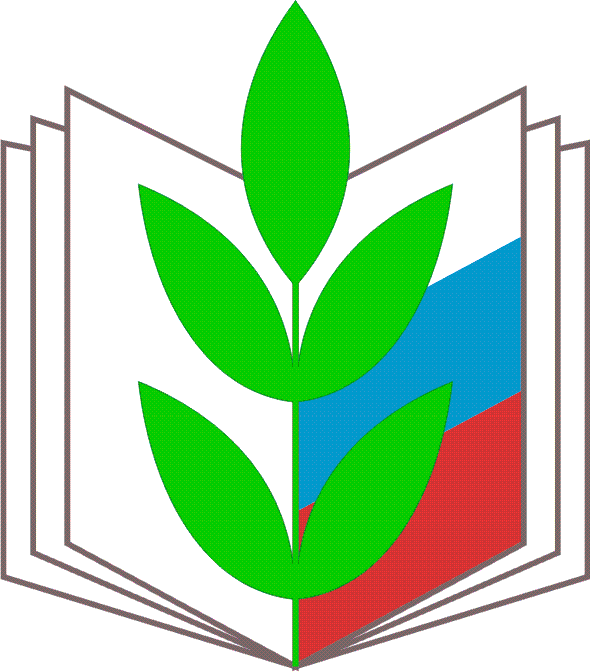 Публичный отчет о работе Ильинской районной территориальной организации Профсоюза  работников народного образования и науки РФ за 2020 год.п. Ильинский 2021 г.I. Общая характеристика.В своей деятельности  профсоюзная организация руководствуется Уставом профсоюза, Законом РФ «О профессиональных союзах их правах и гарантиях деятельности», действующим законодательством, нормативными актами. Основными целями Ильинской районной организации Профсоюза работников образования – представление и защита индивидуальных и коллективных трудовых, социально - экономических прав и интересов членов профсоюза в вопросах занятости, трудовых отношений, условий и оплаты труда, охраны здоровья и соблюдения социальных гарантий работников образования. Основные направления деятельности  районной организации  Профсоюза работников образования:  совершенствование и повышение эффективности профсоюзной  деятельности по защите профессиональных, трудовых, социально-экономических прав и интересов членов профсоюза. сохранение действующих социальных льгот и гарантий. повышение социального статуса работников отрасли народного образования. укрепление и развитие социального партнерства, взаимопомощи и сотрудничества. осуществление общественного контроля по соблюдению Трудового законодательства и охраны труда. укрепление здоровья членов профсоюза, содействия их творческому развитию.По состоянию на 1 января 2021 года в структуру Ильинской районной территориальной организации Профсоюза работников народного образования и науки РФ входят 7 (на 1профсоюзную организацию больше, чем в 2019г – 139 человек) первичных профсоюзных организаций в образовательных учреждениях. Четыре  из них находятся  в общеобразовательных организациях, две в организации дошкольного образования и одна первичная организация Управления образования администрации Ильинского ГО.  Общий охват профсоюзным членством на 01.01.2021 года составляет - 35 %. II. Основные формы и методы работы  в 2020 г.Основные направления деятельности Ильинской РТО, направленные на улучшение условий труда и повышение уровня жизни работников системы образования – это: контроль прохождения курсовой подготовки, повышения квалификации работников образования и членов профсоюза, информирование педагогических работников об изменениях в законодательстве и проведение разъяснительной работы, оказание бесплатной юридической помощи членам профсоюза, отдых и оздоровление работников образования, оказание материальной помощи.работа по проекту «Цифровой профсоюз», работа в программе «1С»         (получение пластиковых профсоюзных билетов и дисконтных карт)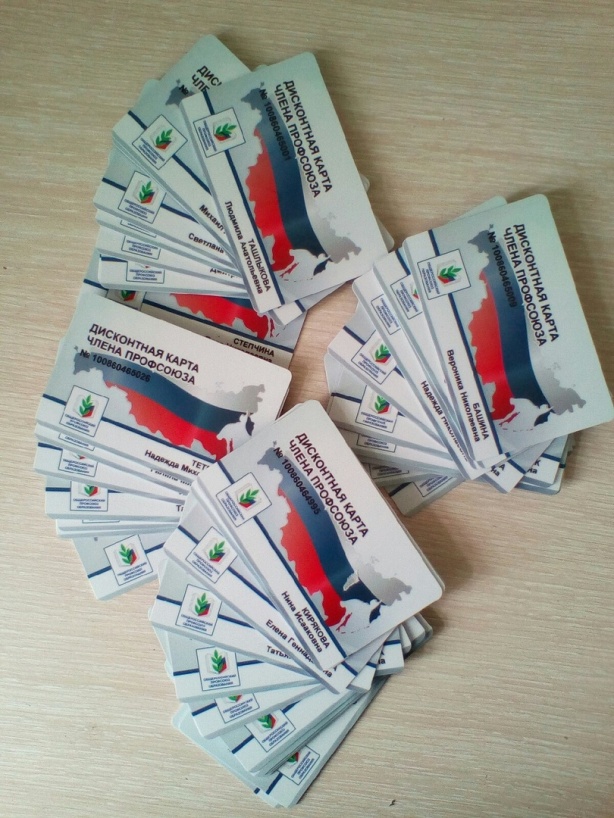 Руководящим органом является Президиум Ильинской РТО, в состав которого входят  5 человек, районная ревизионная комиссия – 3 человека. В 2020 году было проведено2 заседания президиума. Состояние профсоюзного членства является одной из самых актуальных задач, стоящих перед профсоюзным активом районной организации, рассматриваемые вопросы:«О статистических отчётах первичных профсоюзных организаций», «Анализ состояния профсоюзного членства в районной организации Профсоюза»,«О работе по мотивации профсоюзного членства в первичных профорганизациях», «Бонусная программа и программа «Порфсоюз +», «Составление плана мероприятий на следующий год». 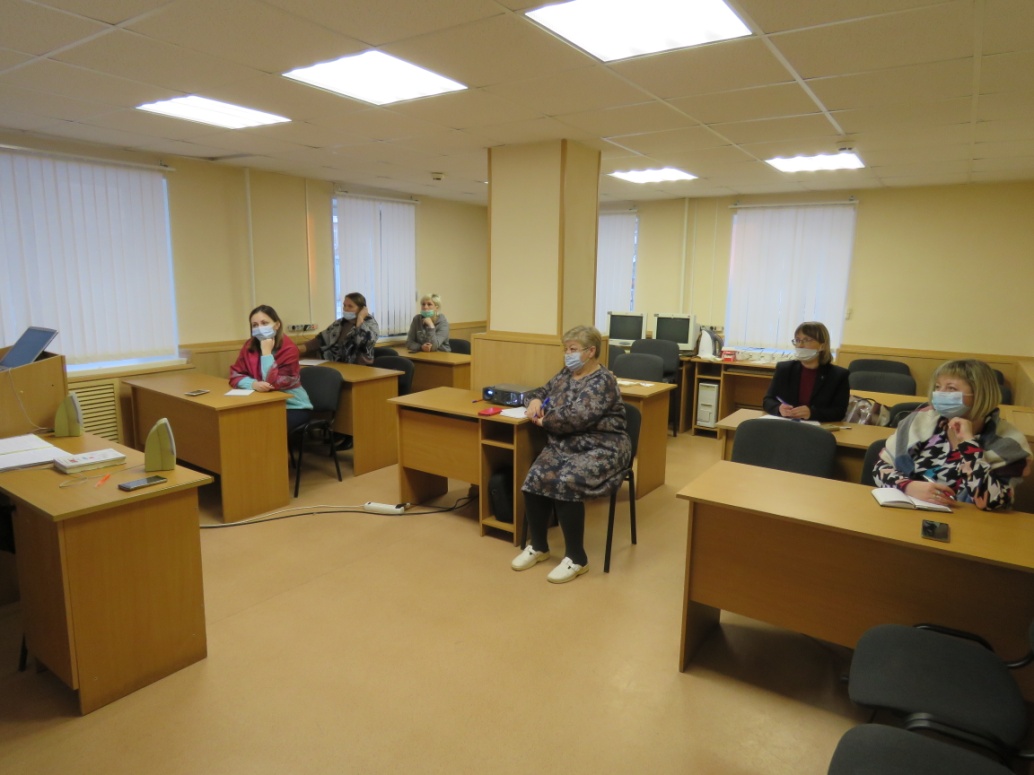 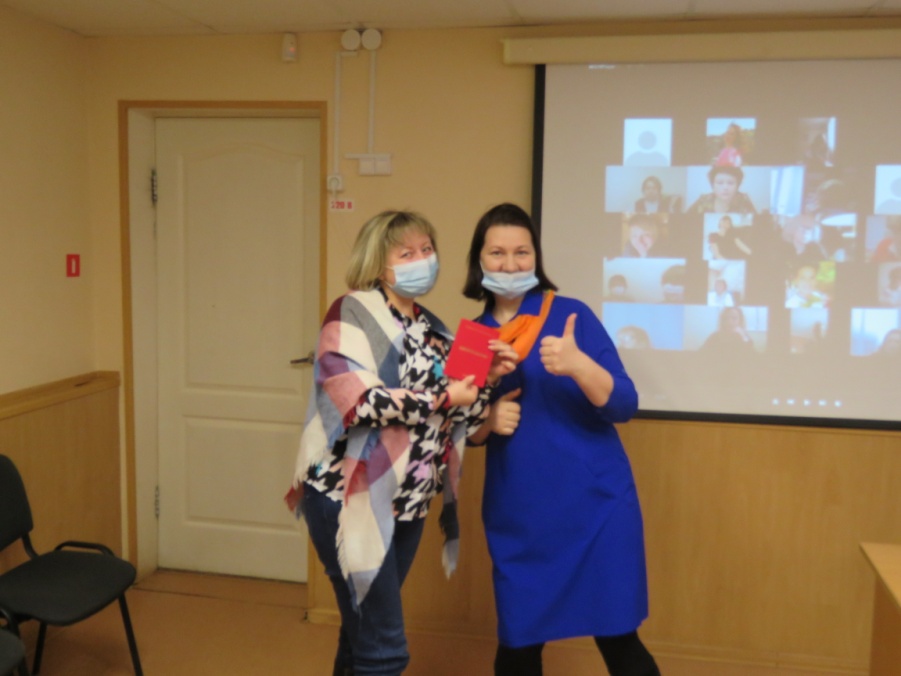 С целью совершенствования организационно-уставной деятельности и информационной работы Президиум Ильинской РТО работает над повышением уровня информационно-аналитической деятельности первичных профсоюзных организаций,   внедрением современных информационных и компьютерных технологий в практику работы, осуществляет систематическую рассылку информационных листовок, методических рекомендаций по основным направлениям профсоюзной деятельности в помощь профактиву. Передача информации для членов Профсоюза осуществляется через председателей первичных организаций путем направления документов на электронную почту, используется телефонная связь, но для оперативности получения информации и информированности членов профсоюза в мае 2020 года была создана группа в ВКонтакте - «Ильинский Профсоюз образования». 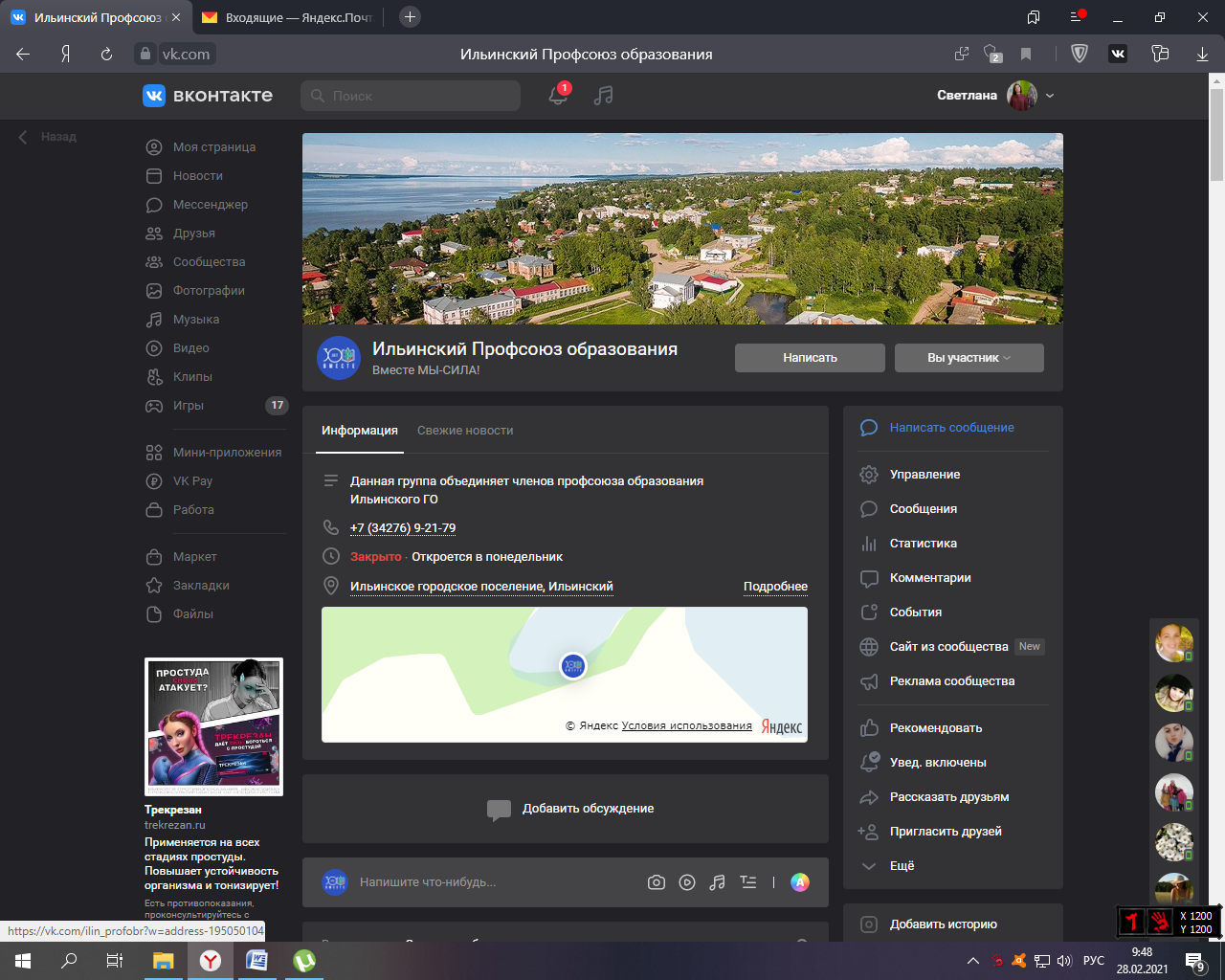 Отдельно для председателей ППО создана беседа «Профсоюз Ильинского района»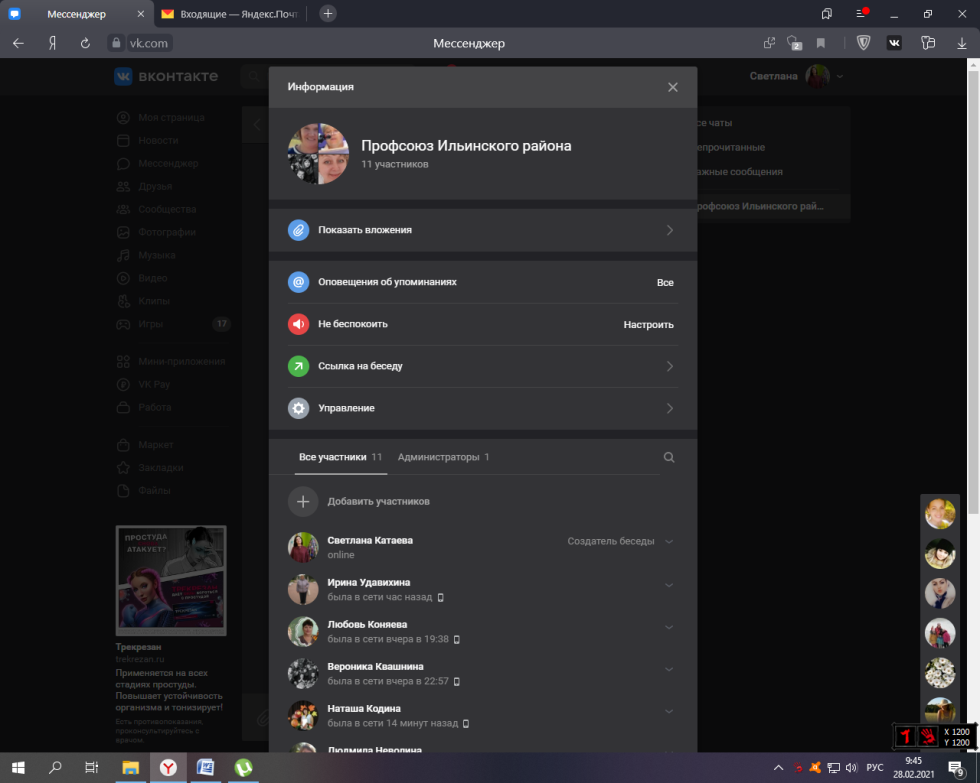     В каждой ППО создана беседа или группа в ВК, Вайбере и в др. месенджерах, удобных для передачи информации.    Усиленное внимание к информационной работе дало возможность достойно оформить содержательную основу профсоюзных уголков во всех первичных профсоюзных организациях.            С целью дальнейшего развития и повышения эффективности этого направления необходимо усилить информационную работу и довести до всех работников образовательных учреждений информацию о той, порой невидимой, но такой важной нашей деятельности.        Эффективное социальное партнерство – один из цивилизованных методов разрешения социально-экономических проблем и регулирования взаимоотношений между работниками и работодателями. В 2020 году количество заключенных коллективных договоров в профсоюзных организациях составляет 83%. В двух первичных профсоюзных организациях КД  нет в работе.Медицинские осмотры работников учреждений образования проводятся за счёт средств работодателя, согласно утвержденного списка и графика прохождения, согласованные с медицинским учреждением.III.  Яркие мероприятия и конкурсы в 2020 г.      С целью увеличения численности членов профсоюза Ильинской РТО было проведено собрание в образовательной организации МБУДО детского сада  «Росинка», в результате создалась новая (седьмая) первичная профсоюзная организация с численностью  29 человек.     В целях повышения престижа педагогического труда, поощрения и поддержки талантливых педагогов проводится ежегодный конкурс профессионального мастерства «Учитель года»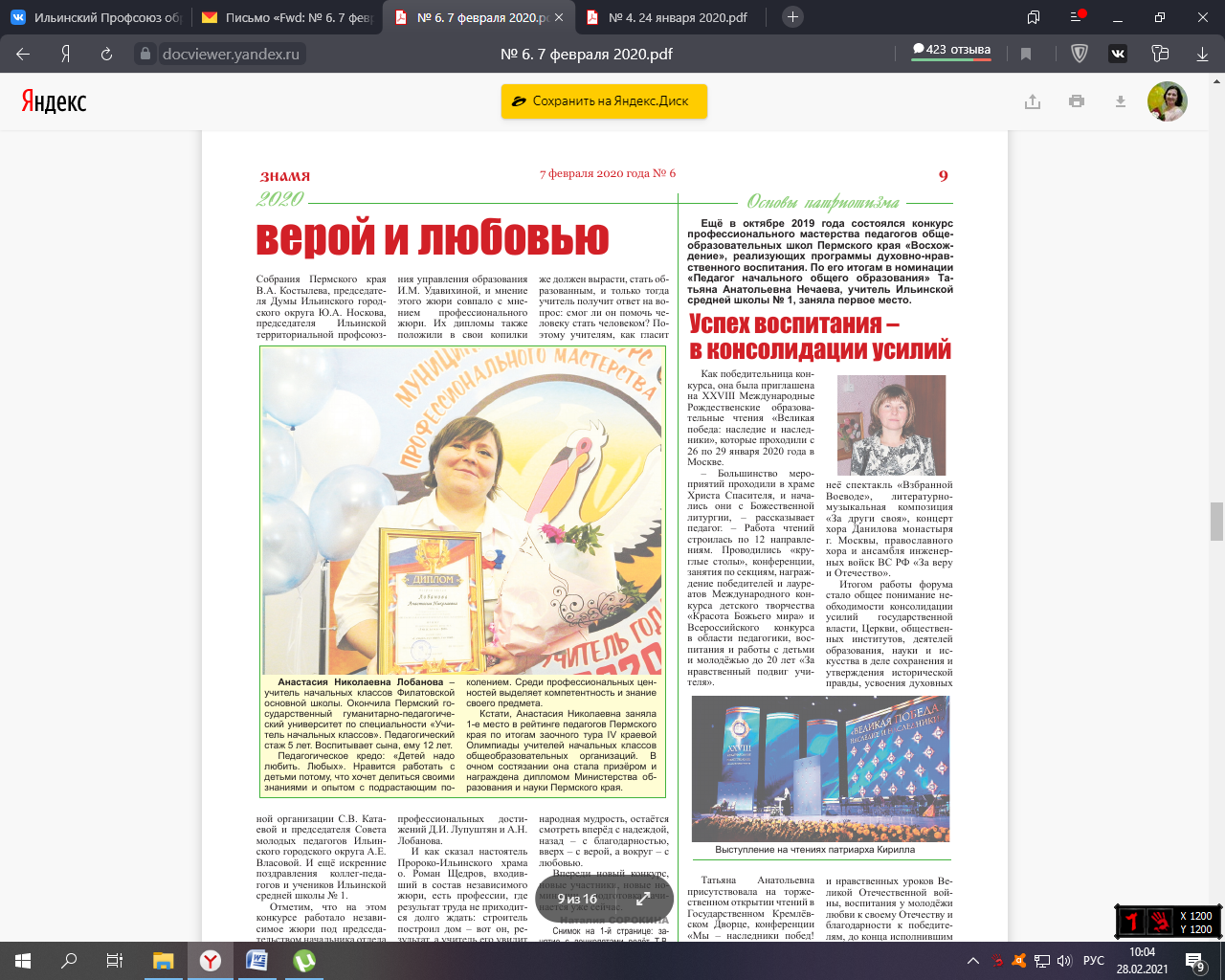 Наша районная организация принимала участие в работе краевых акциях: 1 мая 2020 г. приняли участие  в акции ВК,  посвящённой 1 мая. Все председатели ППО Ильинской РТО сменили фото на своей страницеВК на плакат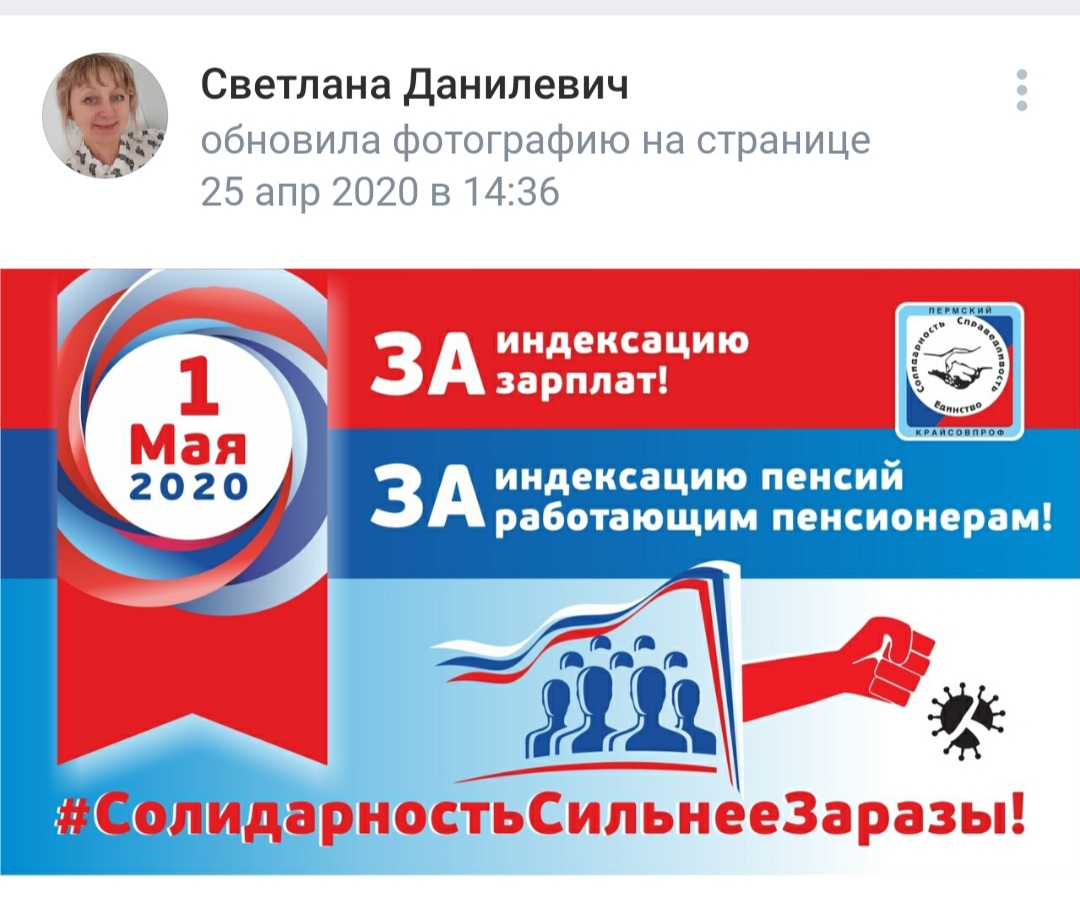 Первичная профсоюзная организация Управления образования администрации Ильинского ГО приняла участие в акции «Солидарность сильнее заразы»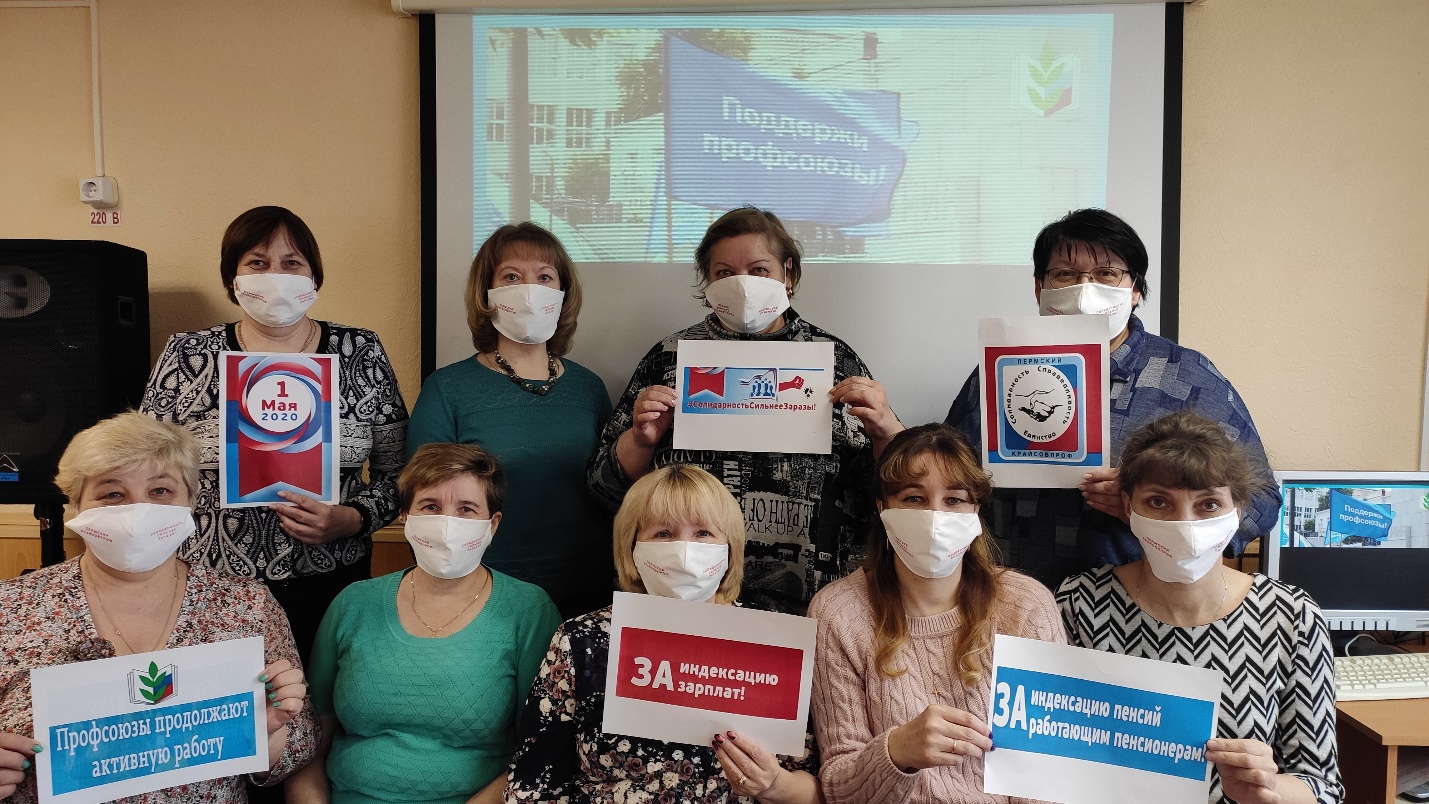 В мае 2020 года ППО Чермозской СОШ им. В.Ершова  и д/с «Солнышко» приняли участие в акции к 75 ВОВ «Галерея памяти»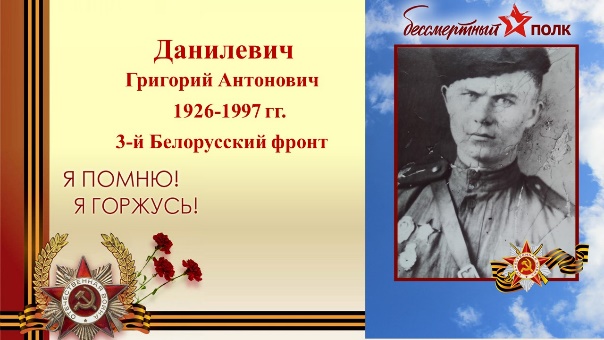 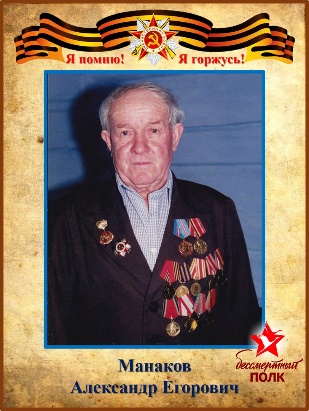 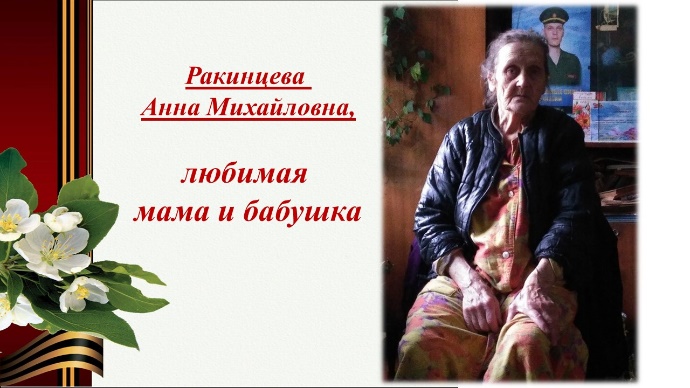 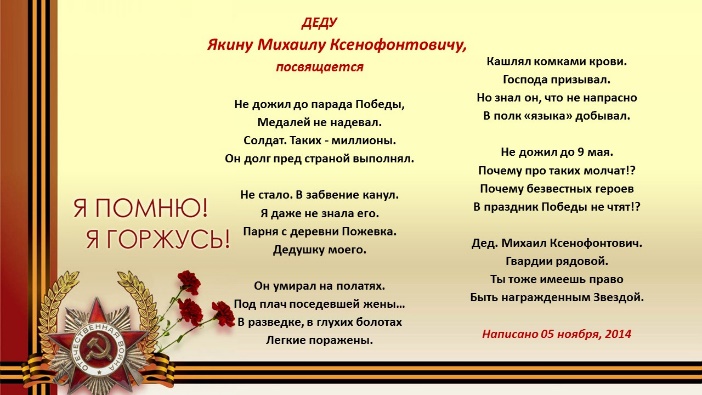 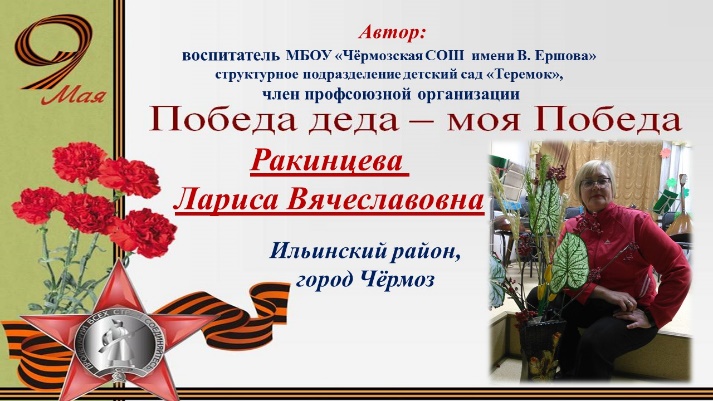 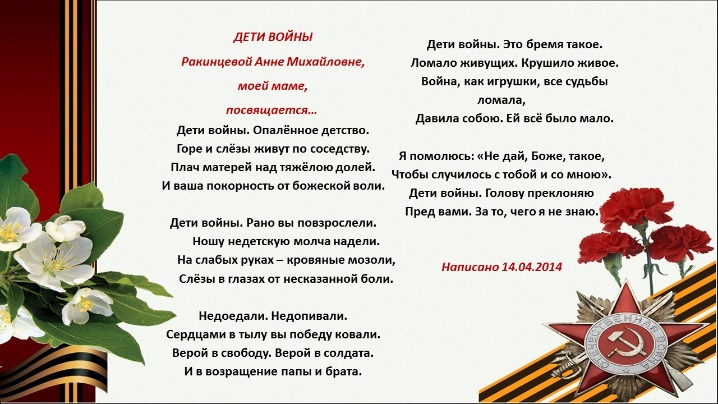 Первичная профсоюзная организация детского сада «Солнышко» приняла участие в конкурсе лучших практик по пропаганде и формированию ЗОЖ «Здоровые решения», организованный Общероссийским профсоюзом образования. Районная организация профсоюза как юридическое лицо в соответствии с законодательством РФ пользуется, владеет и распоряжается имуществом (членскими профсоюзными взносами) Профсоюза. На протяжении отчётного периода осуществлялся контроль полноты сбора членских профсоюзных взносов, порядка их перечисления на банковский счёт Профсоюза. Уделялось внимание информированию и разъяснению рационального подхода к расходованию профсоюзных средств.  Продуктивная работа Ильинской РТО невозможна без постоянного и целенаправленного обучения профсоюзного актива. в мае,  четыре председателя принимали участие в онлайн - обучении АИС система - ЭПБ;в июне, трое председателей прошли онлайн – обучении SMM. Профсоюзное PRO – движение в соц.сетях в августе поведён обучающий семинар для председателей первичных профсоюзных организаций совместно с координационным советом г. Москвав октябре, два председателя приняли участие в качестве слушателей в VIII online-форуме молодых педагогов Пермского краяв ноябре, три председателя завершили обучение на 2 сессии вновь избранных председателей, в результате которой были вручены свидетельства.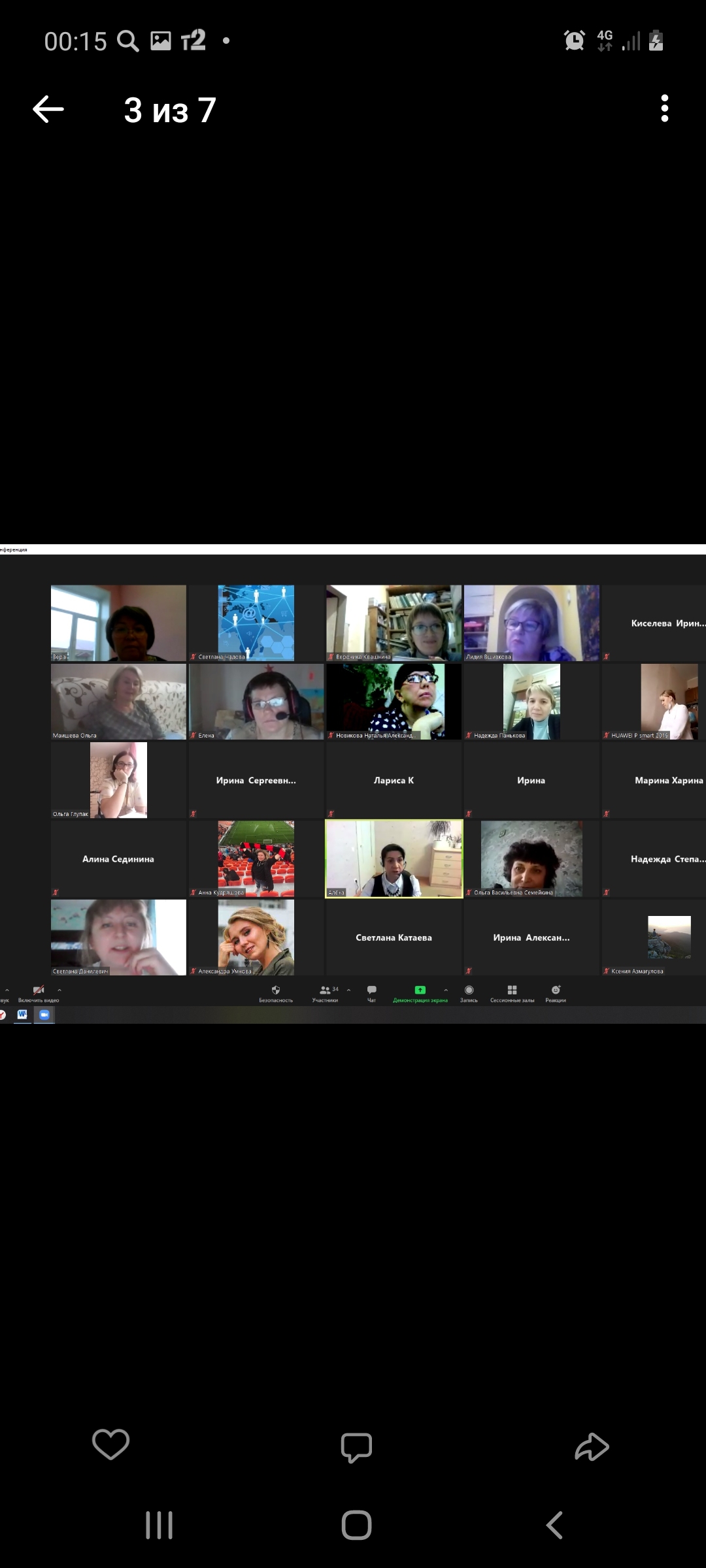 Среди основных задач, которые стоят перед первичными профсоюзными организациями  в 2021году – это укрепление профсоюзных рядов, сохранение лучших традиций профсоюза, а также пропаганда своей деятельности. IV.  Работа с молодыми педагогамиВ Ильинском РТО продолжает работу районная Школа молодого педагога.Молодые педагоги нашего городского округа участвовали в краевых мероприятиях: Профсоюзная молодежь активно участвовала в акции посвященной празднованию 1 Мая. 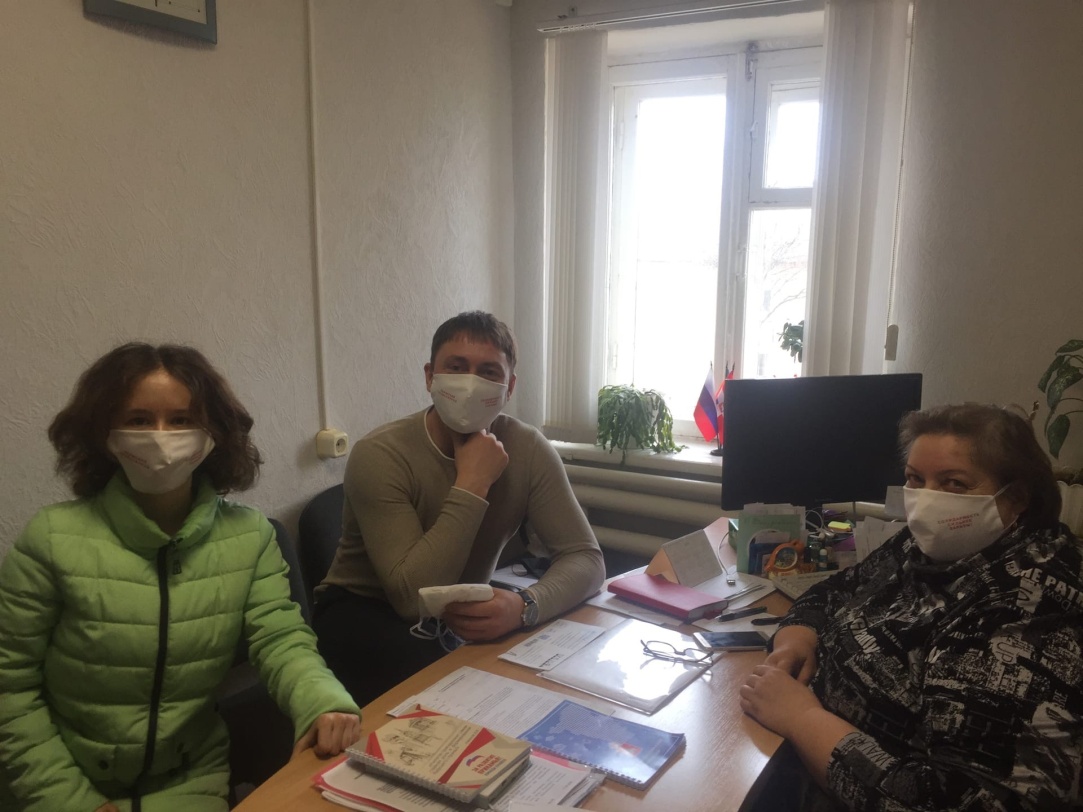 в VIII online-форуме молодых педагогов Пермского края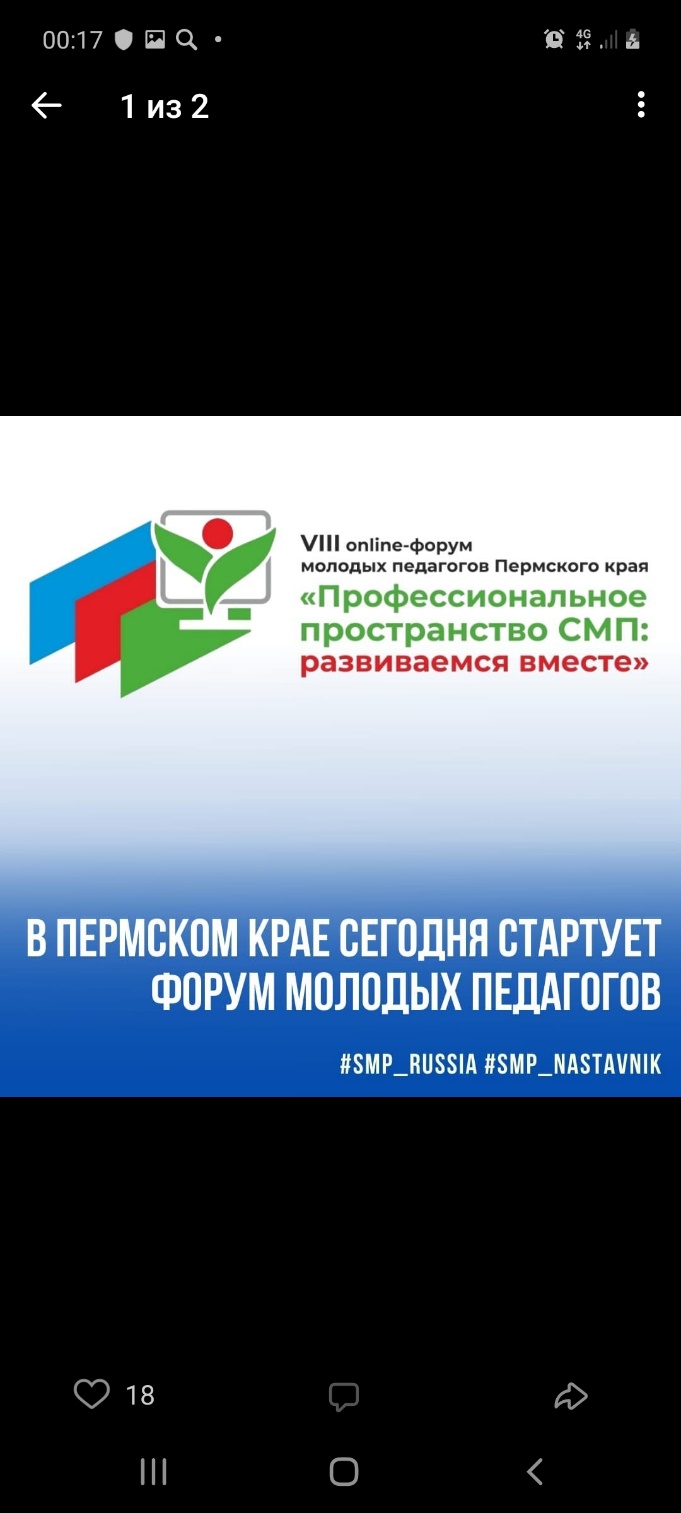 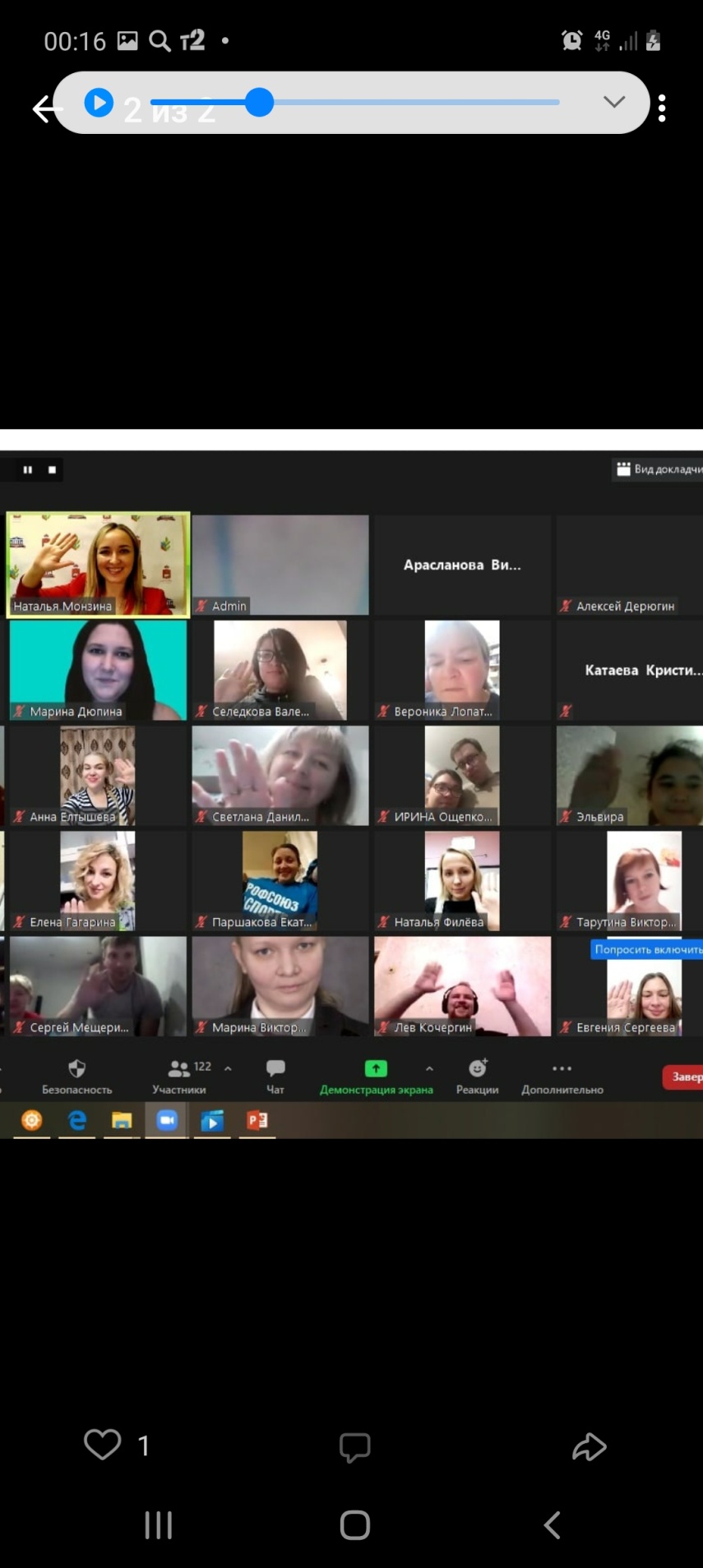 «Профессиональное пространство СМП: растём вместе» -12 педагоговКоворкинг-центре СМП «Старт в профессию»-представителем Ильинского ГО стала Ромашова Я.А.- учитель русского языка и литературы Ильинской СОШ №1.Онлайн-школе видеоблогеров «Пермский край в объективе молодых педагогов: путешествуем вместе»  команда «Копирайтеры», в состав которой входили педагоги Ильинской СОШ №1 и д/с Росинка- стала призером конкурса.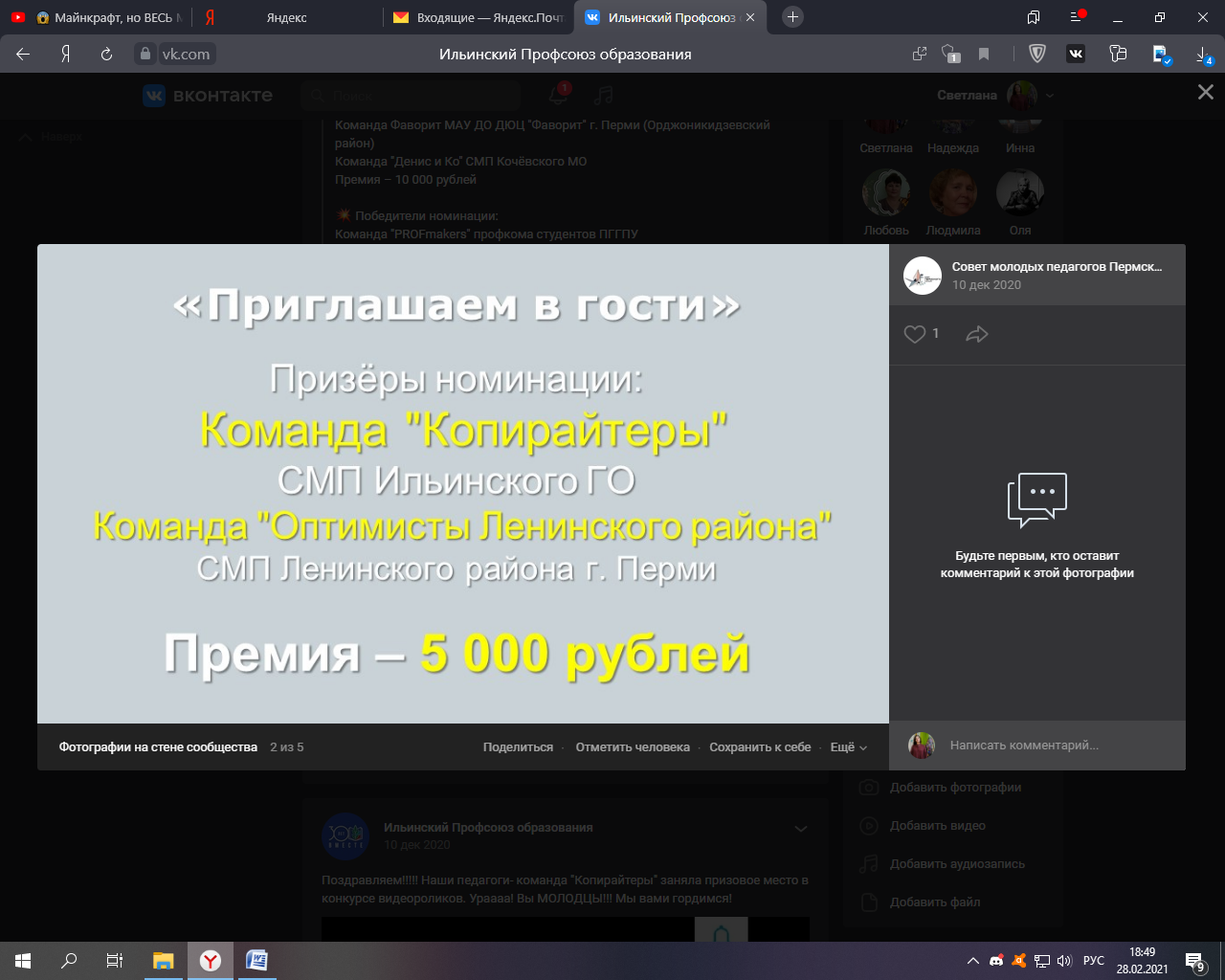 Муниципальный конкурс «Мои первые шаги в профессии», номинация видеоролик «Один день из жизни молодого педагога, приняло участие 16 молодых педагогов Ильинского ГО.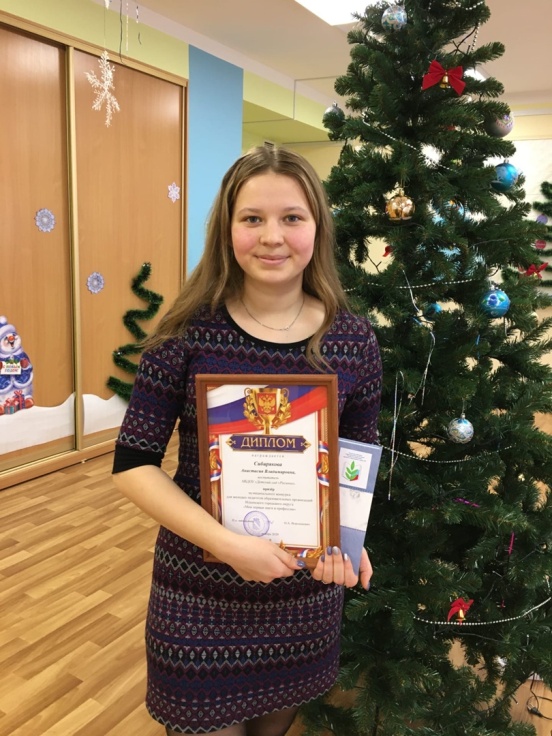 V. Участие в программе «Отдых и оздоровление с профсоюзом»В 2020 году, программа оздоровления работников образования реализована не в полном объеме. Всего оздоровились 2 члена профсоюза.В ППО на местах были проведены различные культурно-массовые мероприятия:  Деловая игра для педагогов «Педагогический ринг»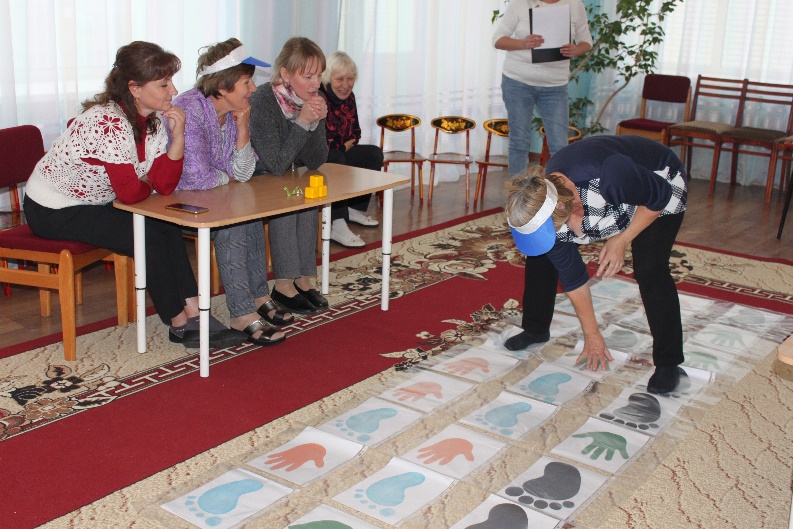 Экскурсия  в В.Чусовские городки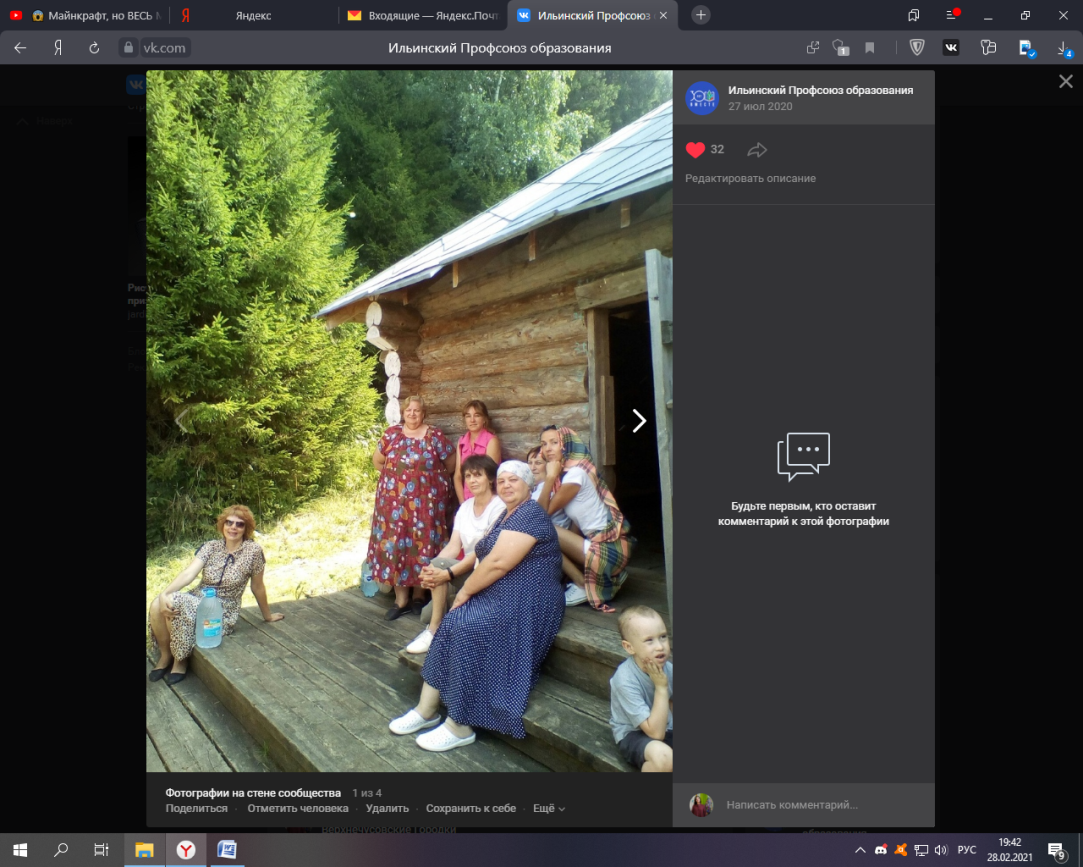 Практикум ЗСТ (здоровье сберегающие технологии)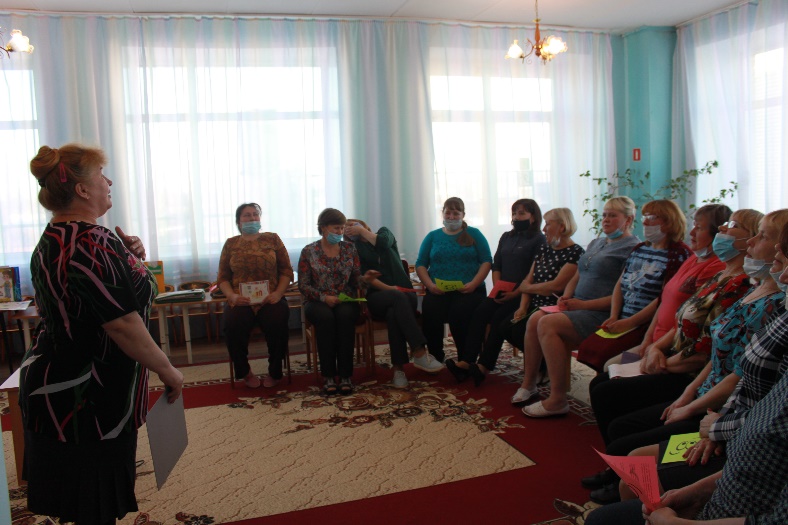 Поездка в драмтеатр г. Кудымкар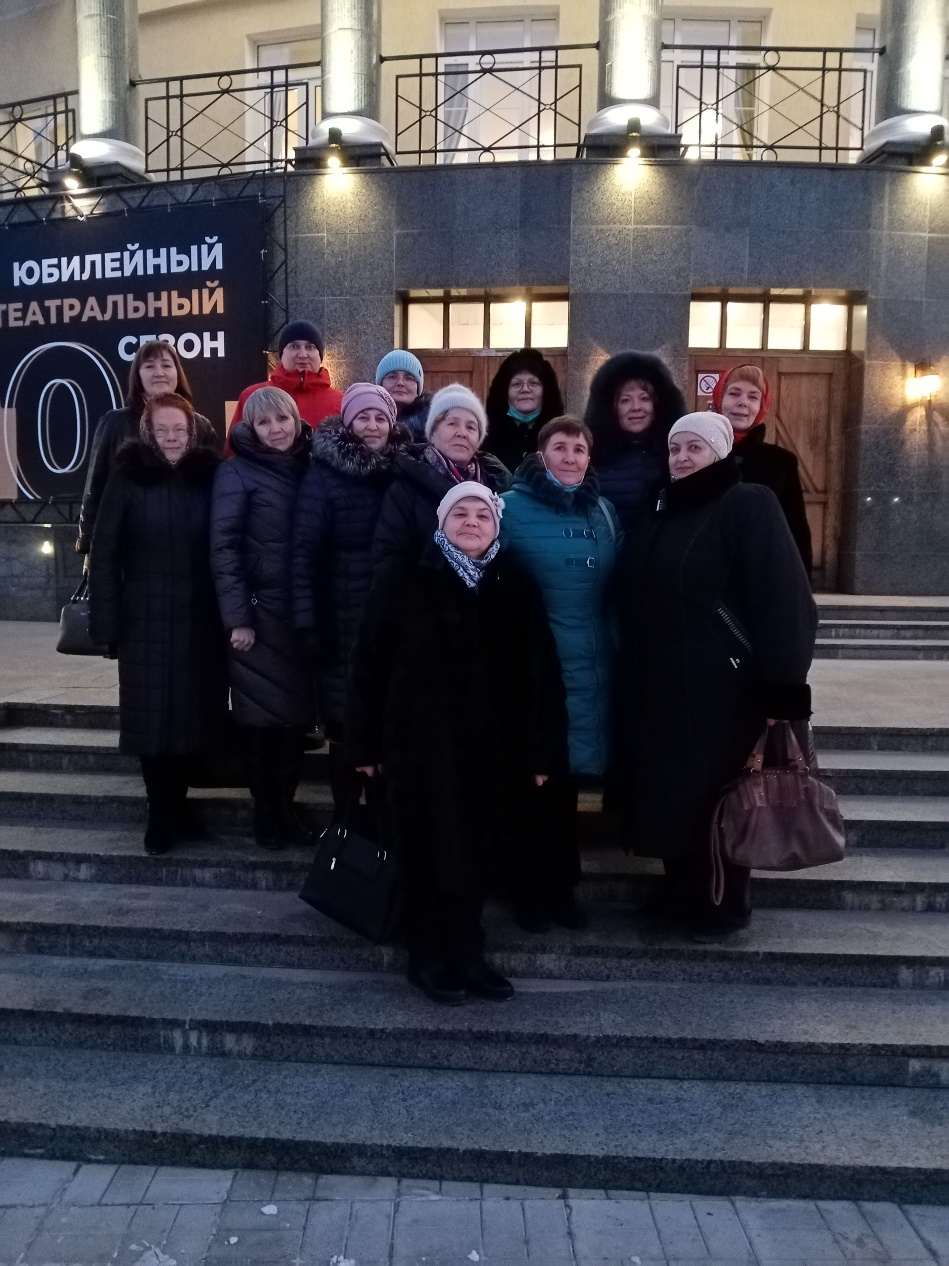 В конце года был организован новогодний челендж- поздравления ППО с Новым годом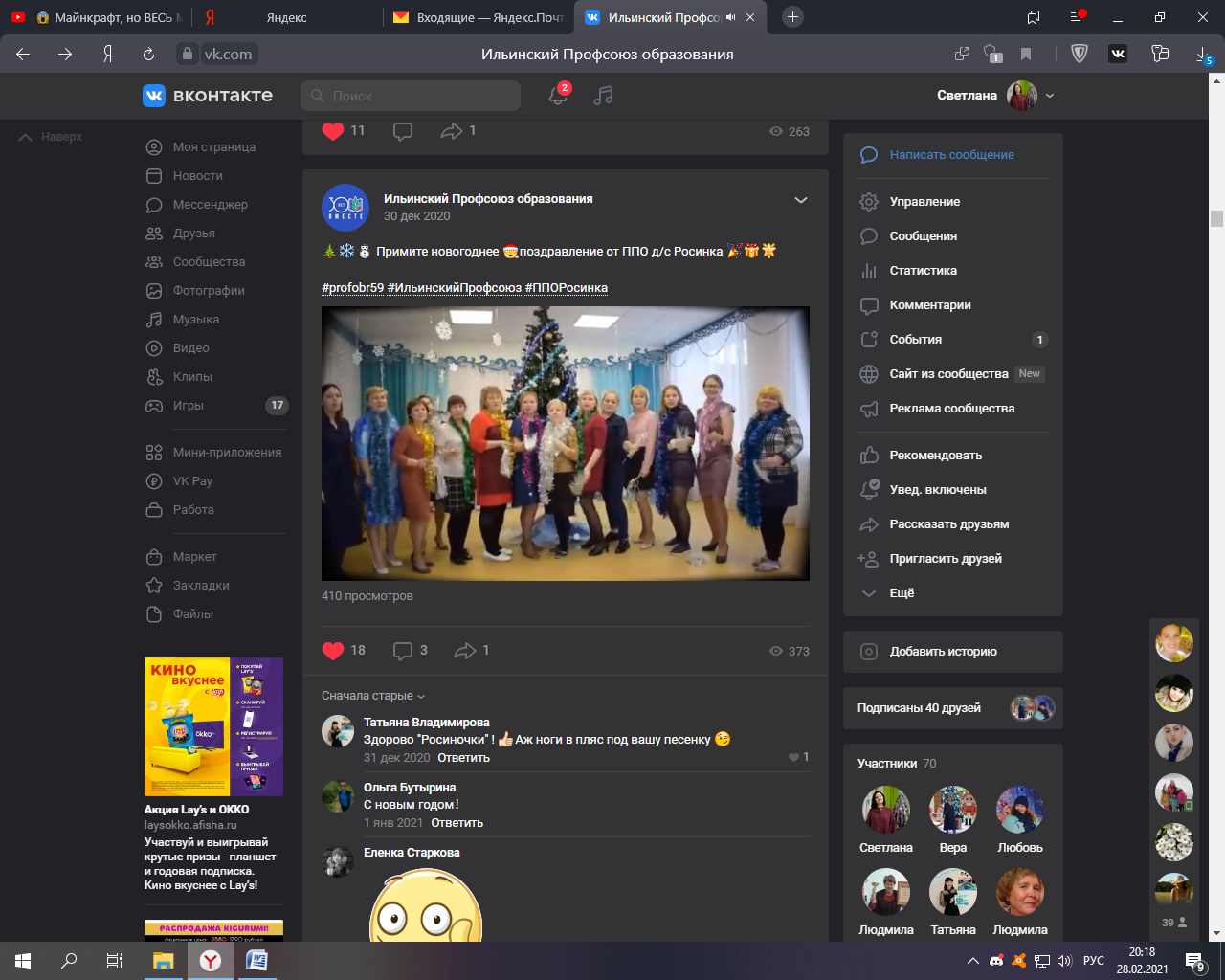 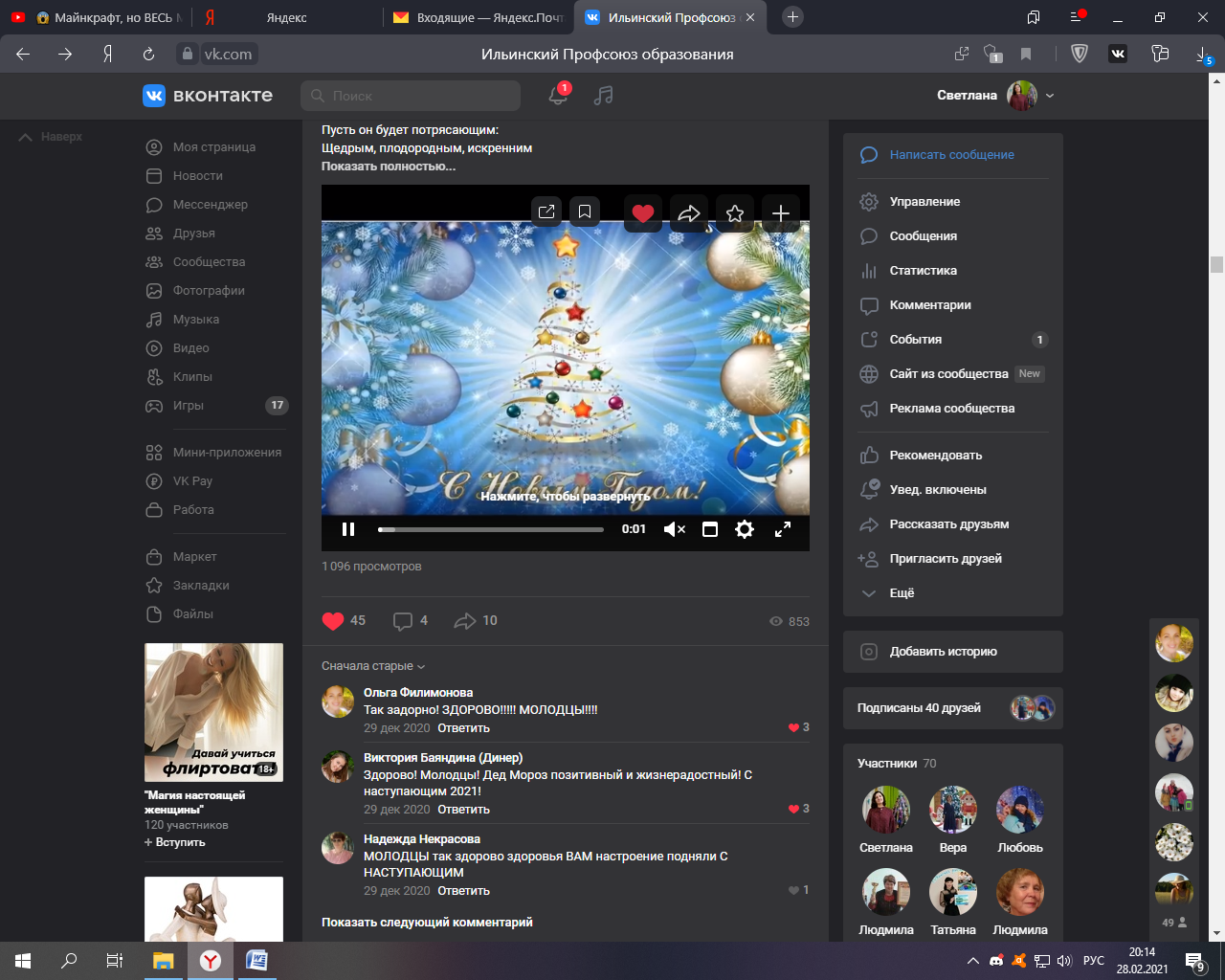 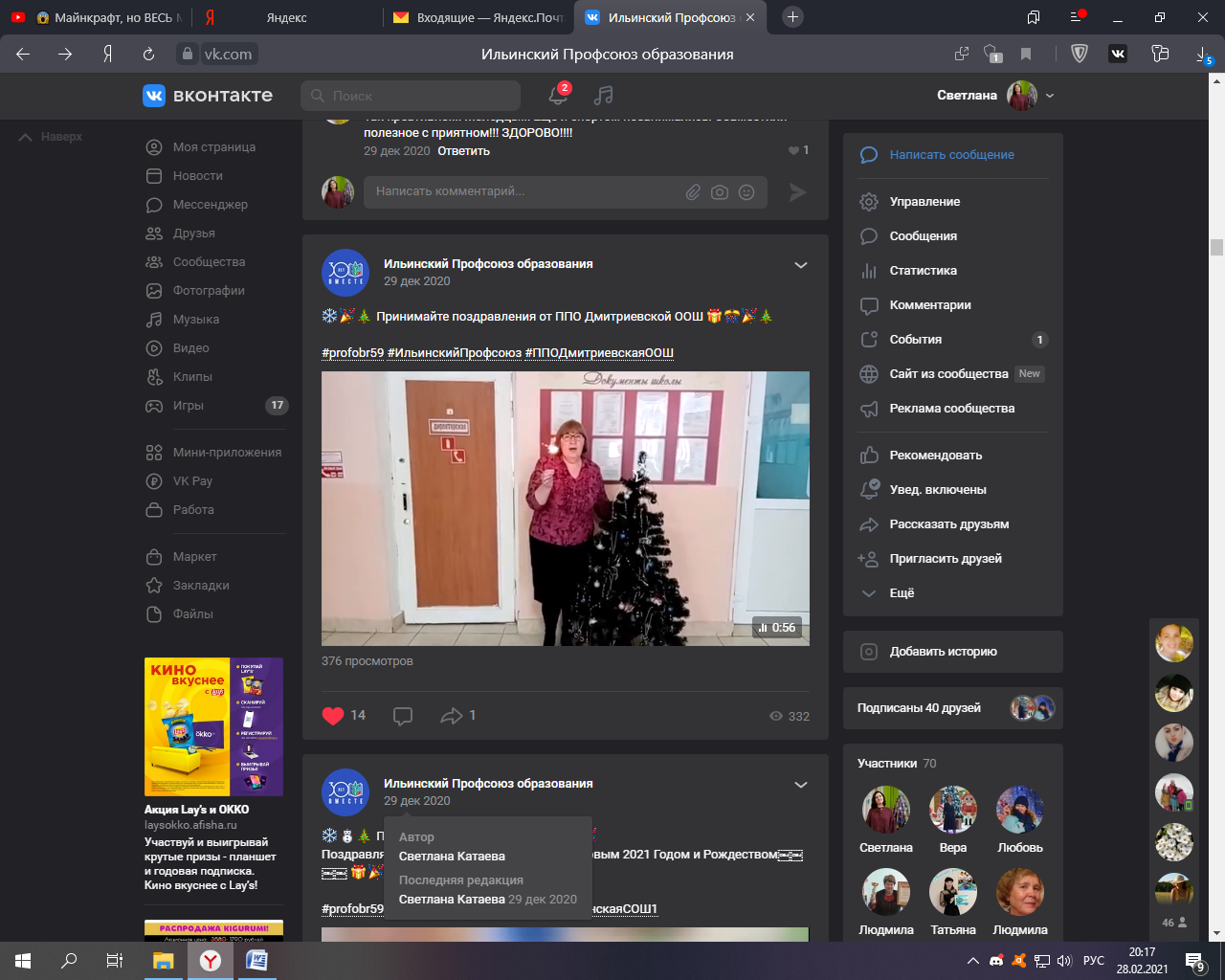 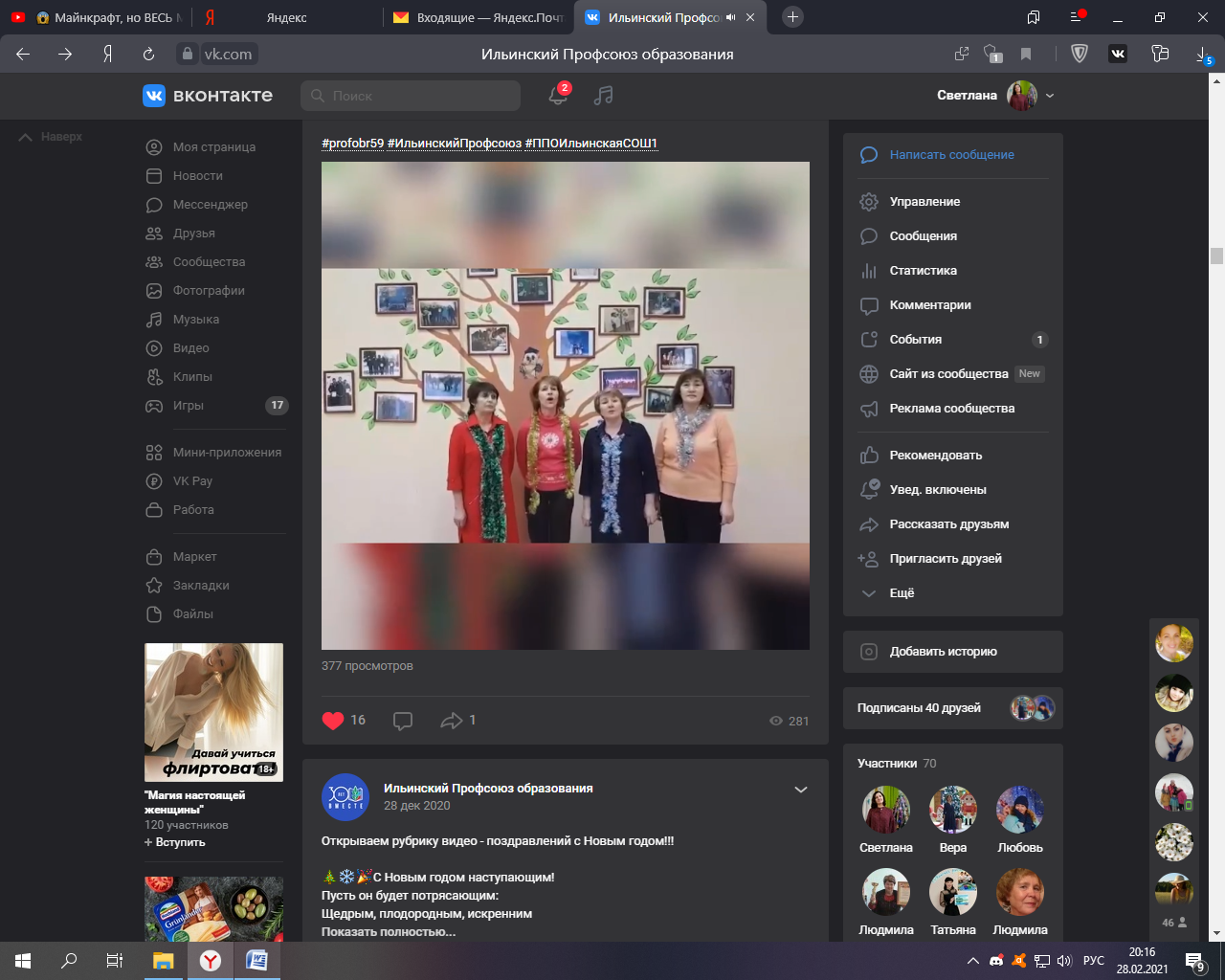 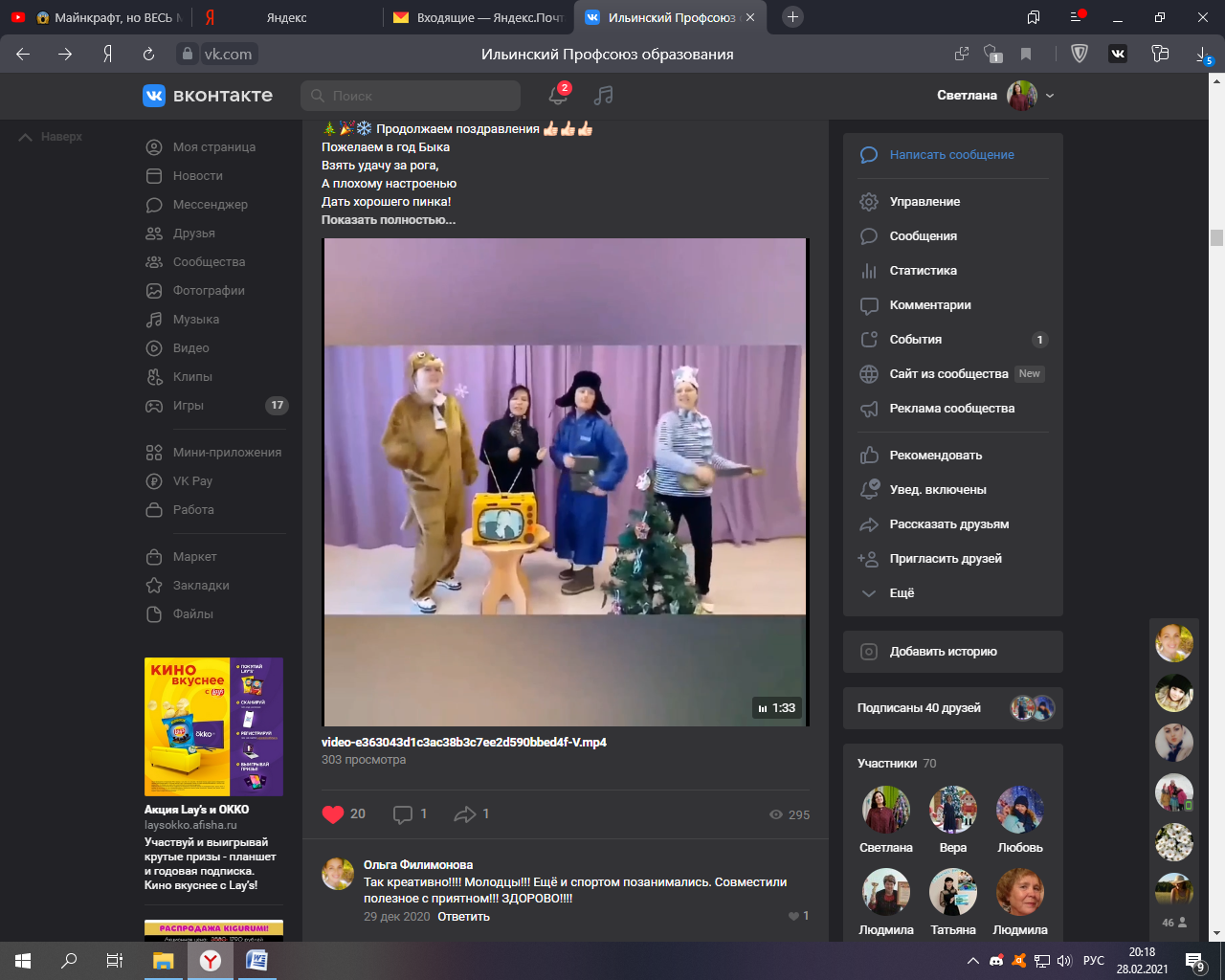 Подводя итоги деятельности Ильинской РТО в 2020 году, нужно отметить, что в работе профсоюзных организаций по увеличению численности ЧП, решению вопросов трудовых отношений между работниками и работодателями и реализации мер социальной поддержки работников отрасли имеется положительная динамика.Однако, несмотря на достигнутые успехи, в работе районной и первичных профсоюзных организаций за 2020 год  имеются проблемы. Необходимо обеспечить постоянную работу и контроль по своевременной подготовке и заключению коллективных договоров, по внесению дополнений и изменений, обратив особое  внимание на: мониторинг действующих коллективных договоров, обеспечить своевременное их продление или заключение нового;обязательное наличие в колдоговорах разделов по занятости работников, охране труда, молодежной политике и гарантиям профсоюзной деятельности.Основные направления деятельности районной  профсоюзной организации в 2021 году:Культурно – массовой и спортивно – оздоровительной работе, Развитии информационной политики и социального партнерства на всех уровнях.Продолжить работу над проектом «Цифровой профсоюз»Основные направления деятельности:Дальнейшее развитие социального партнерства.Оказание правовой помощи.Оперативное информирование и обучение профактива и членов профсоюза.Забота о здоровье членов профсоюза. Поиск новых форм в организации коллективного отдыха.Повышение эффективности деятельности профорганизации. Мотивация профсоюзного членства.Новое время ставит перед профсоюзными организациями новые задачи. Умение выполнить их -значит проявить дальновидность, мудрость, значит остаться востребованными.В качестве приоритетных задач  Профсоюза остаются задачи по мотивациипрофсоюзного членства, улучшение условий труда и оплаты труда, расширение мер социальной поддержки, повышение информационной работы профсоюзных органов.Председатель Ильинской районной территориальной организации Профсоюза работников народногообразования и науки  РФ                                                        С.В. Катаева